Bhutan Infocomm and Media AuthorityQUESTIONNAIRE AND STURCTURE OF THE REPORT ON WORK ITEM “MOBILE ROAMING WITHIN THE SATRC MEMBER COUNTRIES”IntroductionObjective of this studyBenefits of implementing regional Mobile RoamingCurrent  status of  Mobile Roaming   in the SATRC Member CountriesRoaming charges International Mobile Roaming  Trend Regulation  pertaining to  Mobile Roaming Costs elements involved with Mobile Roaming Regional Mobile Roaming Initiatives European modelArab State ModelASEAN Model Bilateral Model Australian and New Zealand  ( Trans-Tasman )Singapore and Malaysia  Analysis Recommendation for implementing Mobile  Roaming within the SATRC Member CountriesConclusionReference Questionnaires on Establishing Mobile Roaming within the SATRC Member Countries What sort of Mobile Roaming arrangement does your country have with the other Member countries?  Kindly provide your view on the proposal of establishing Mobile Roaming arrangement within our region. Kindly provide the average roaming charges within the Member countries in the following format for both voice and SMS in USD:In-Coming Voiceb. Out-going Voicec. In-coming SMSd. Out-going SMS Is roaming charges cheaper within the region or out-side the region. Kindly provide the reasons for your answerList down the difficulties or challenges associated with the current Mobile Roaming arrangement within our region.  Is the current roaming charge within the region high? If so, what could be the reasons for such high charges?  Can the current roaming charges be lowered?  If so, kindly do provide how this could be done. What would be the cost involved in providing mobile roaming within the region?  Kindly explain  Which of the following mobile roaming tariff regulatory strategies should we follow: No direct regulation Wholesale regulation onlyRetail regulation onlyBoth wholesale and retail regulation Which of the following mobile roaming model would best suite our region:European Union modelArab States Model Bilateral Model What  sort of  regulatory mechanism or incentives  be provided or initiated for establishment of Mobile Roaming within our region? Any other recommendation or important inputs 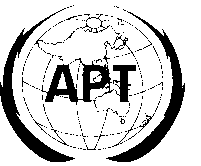 ASIA-PACIFIC TELECOMMUNITYASIA-PACIFIC TELECOMMUNITY1st Meeting of SATRC Working Group on Policy, Regulation and Services in SAP-IVDocumentSAPIV/WGPRS01/INP-0522 – 23 October 2012, Tehran, Islamic Rep. of Iran22 October 2012AFGBANBHUINDIRANEPMALPAKSRIAFGBANBHUINDIRANEPMALPAKSRIAFGBANBHUINDIRANEPMALPAKSRIAFGBANBHUINDIRANEPMALPAKSRIAFGBANBHUINDIRANEPMALPAKSRIAFGBANBHUINDIRANEPMALPAKSRIAFGBANBHUINDIRANEPMALPAKSRIAFGBANBHUINDIRANEPMALPAKSRI